Revisión parcial de las Directrices de examen del nogalDocumento preparado por un experto de la República ChecaDescargo de responsabilidad: el presente documento no constituye un documento de política u orientación de la UPOV	El presente documento tiene por finalidad exponer una propuesta de revisión parcial de las directrices de examen del nogal (documento TG/125/7).	El Grupo de Trabajo Técnico sobre Plantas Frutales (TWF), en su quincuagésima tercera sesión, examinó una propuesta de revisión parcial de las directrices de examen del nogal (Juglans regia L.) confirme a los documentos TG/125/7 y TWF/53/9 "Partial revision of the Test Guidelines for Walnut" y propuso los siguientes cambios (véase el párrafo 106 del documento TWF/53/14 "Report"):Adición de un nuevo carácter "Árbol: localización predominante de las yemas fructíferas" después del carácter 2 "Árbol: ramificación"Cambio de "vista ventral" a “vista lateral" en los siguientes caracteres:i)	Car. 10 Nuez: forma en vista ventralii)	Car. 11 Nuez: forma en vista lateraliii)	Car. 13 Nuez: forma de la base en vista lateraliv)	Car. 14 Nuez: forma del ápice en vista lateralv)	Car. 18 Nuez: anchura del almohadillado de la sutura en vista lateralAdición de un nuevo carácter "Época de brotación de las yemas vegetativas" después del carácter 27 "Semilla: facilidad con que se extrae de la cáscara"	Los cambios propuestos se presentan a continuación resaltados y subrayados (inserción) y tachados (supresión).Propuesta de añadir un nuevo carácter "Árbol: localización predominante de las yemas fructíferas" después del carácter 2 "Árbol: ramificación"Ad. NUEVO: Árbol: localización predominante de las yemas fructíferasEl tipo de fructificación (localización predominante de las yemas fructíferas) debe observarse en la época de plena floración de las flores femeninas.Propuesta de cambio de "vista ventral" "a vista lateral" Carácter 10 "Nuez: forma en vista ventral"Carácter 11 "Nuez: forma en vista lateral"Carácter 13 "Nuez: forma de la base en vista lateral"Carácter 14 "Nuez: forma del ápice en vista lateral"Carácter 18 "Nuez: anchura del almohadillado de la sutura en vista lateral"Propuesta de adición de un nuevo carácter "Época de brotación de las yemas vegetativas" después del carácter 27 "Semilla: facilidad con que se extrae de la cáscara"[Fin del documento]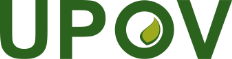 SUnión Internacional para la Protección de las Obtenciones VegetalesComité TécnicoQuincuagésima octava sesiónGinebra, 24 y 25 de octubre de 2022TC/58/16Original:  InglésFecha:  5 de octubre de 2022EnglishEnglishEnglishfrançaisfrançaisfrançaisdeutschdeutschespañolespañolExample Varieties
Exemples
Beispielssorten
Variedades ejemploExample Varieties
Exemples
Beispielssorten
Variedades ejemploNote/
NotaNote/
Nota2.2.QNVGVG(+)(a)(a)weakweakweakfaiblefaiblefaiblegeringgeringescasaescasaChico, Huashan 5, Shangluo 3, Vina, 
Xisiyu 1Chico, Huashan 5, Shangluo 3, Vina, 
Xisiyu 133mediummediummediummoyennemoyennemoyennemittelmittelmediamediaChuanhe 2, Franquette, Hartley, Lübo, Marbot, Qinyou 1, Shangsong 6, XinzaofengChuanhe 2, Franquette, Hartley, Lübo, Marbot, Qinyou 1, Shangsong 6, Xinzaofeng55strongstrongstrongfortefortefortestarkstarkabundanteabundanteCorne, Daixiang, Jinfeng, Liaoning 1, Liaoning 4, Luguang, Luguo 2, Parisienne, Shaanhe 1, Xiangling, Xifu 2, Xilin 2, Zhonglin 1, Zhonglin 5Corne, Daixiang, Jinfeng, Liaoning 1, Liaoning 4, Luguang, Luguo 2, Parisienne, Shaanhe 1, Xiangling, Xifu 2, Xilin 2, Zhonglin 1, Zhonglin 577NEWNEWPQVGVG(+)at apex of one year old shootat apex of one year old shootat apex of one year old shootà l’apex du rameaud’un an à l’apex du rameaud’un an à l’apex du rameaud’un an am Apex einjähriger Triebeam Apex einjähriger Triebeen el ápice de la ramade un año en el ápice de la ramade un año Corne, Franquette, MarbotCorne, Franquette, Marbot11in clusters at apical part of two years or older branchesin clusters at apical part of two years or older branchesin clusters at apical part of two years or older branchesen bouquet sur la partie apicale des rameaux de deux ans ou plusen bouquet sur la partie apicale des rameaux de deux ans ou plusen bouquet sur la partie apicale des rameaux de deux ans ou plusin Büscheln am apikalen Teil an zweijährigenoder älterenZweigenin Büscheln am apikalen Teil an zweijährigenoder älterenZweigenen racimos en la parte apical de lasramas de dos o másañosen racimos en la parte apical de lasramas de dos o másañosHartleyHartley22on lateral brindilles along the entire one year old shooton lateral brindilles along the entire one year old shooton lateral brindilles along the entire one year old shootsur les brindilles latérales le long de tout le rameau d'un ansur les brindilles latérales le long de tout le rameau d'un ansur les brindilles latérales le long de tout le rameau d'un anan kleinenSeitenzweigen auf die ganze Länge deseinjährigen Zweigesverteiltan kleinenSeitenzweigen auf die ganze Länge deseinjährigen Zweigesverteilten brindillas laterales a lo largo de la rama deun añoen brindillas laterales a lo largo de la rama deun añoChico, Payne, SerrChico, Payne, Serr33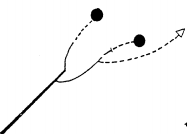 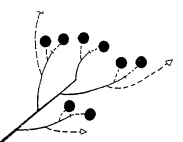 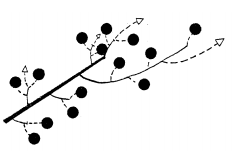 123en el ápice de la rama de un añoen racimos en la parte apical de las ramas de dos o másañosen brindillas laterales a lo largo de la rama de un año10.(*)PQVG(+)(b)triangulartriangulartriangulairetriangulairedreieckigtriangularHartley1broad ovatebroad ovatebroad ovatebroad ovatebreit eiförmigoval anchaMarbot,  Payne,  Serr2ovateovateovaleovaleeiförmigovalGustine,  Jinfeng3oblongoblongoblongueoblonguebreitrundoblongaMilotai bőtermő,  Mumahetao,  Sunland4ellipticellipticelliptiqueelliptiqueelliptischelípticaCorne,  Daifeng,  Franquette,  Sorrento,  Xilin 25circularcircularcirculairecirculairekreisförmigcircularJinlong 1,  Jinlong 2,  Liaoning 4,  Milotai 10, Meylannaise,  Xiangling,  Zhonglin 1,  Zhonglin 5,  6broad ellipticbroad ellipticelliptique largeelliptique largebreit elliptischelíptica anchaParisienne,  Luguang711.(*)PQVG(+)(b)triangulartriangulartriangulairetriangulairedreieckigtriangularHartley1broad ovatebroad ovateovale largeovale largebreit eiförmigoval anchaPayne,  Serr,  Xiangling2ovateovateovaleovaleeiförmigovalGustine,  Jinfeng3circularcircularcirculairecirculairekreisförmigcircularMeylannaise,  Milotai 104broad ellipticbroad ellipticelliptique largeelliptique largebreit elliptischelíptica anchaFranquette5oblateoblatearrondie aplatiearrondie aplatiebreitrundachatadaYuanbao613.(*)PQVG(+)(b)cuneatecuneatecunéecunéekeilförmigcuneadaCorne,  Milotai bőtermő1roundedroundedarrondiearrondieabgerundetredondeadaChico, Franquette, Payne, Serr, Xiangling2truncatetruncatetronquéetronquéegeradetruncadaParisienne3emarginateemarginaterécurrenterécurrenteeingekerbtemarginadaHartley414.(*)PQVG(+)(b)obtuseobtuseobtusobtusstumpfobtusoVina1roundedroundedarrondiarrondiabgerundetredondeadoZhonglin 12truncatetruncatetronquétronquégeradetruncadoMilotai bőtermő, Zhonglin 53emarginateemarginaterécurrentrécurrenteingekerbtemarginadoXiangling418.QNVG(+)(b)narrownarrowétroitétroitschmalestrechoChico, Grandjean, Parisienne, Xiangling1mediummediummoyenmoyenmittelmedioGustine, Hartley3broadbroadlargelargebreitanchoCorne, Marbot, Payne, Serr5EnglishEnglishEnglishfrançaisfrançaisfrançaisdeutschdeutschespañolespañolExample Varieties
Exemples
Beispielssorten
Variedades ejemploExample Varieties
Exemples
Beispielssorten
Variedades ejemploNote/
NotaNote/
Nota27.27.QNVGVG(+)(c)(c)very easyvery easyvery easytrès aiséetrès aiséetrès aiséesehr leichtsehr leichtmuy fácilmuy fácilMilotai 10, Payne, Pedro, SerrMilotai 10, Payne, Pedro, Serr11easyeasyeasyaiséeaiséeaiséeleichtleichtfácilfácilFranquette, Hartley, MarbotFranquette, Hartley, Marbot22mediummediummediummoyennemoyennemoyennemittelmittelmediamediaJinlong 2, MeylannaiseJinlong 2, Meylannaise33difficultdifficultdifficultdifficiledifficiledifficileschwerschwerdifícildifícilCorneCorne44very difficultvery difficultvery difficulttrès difficiletrès difficiletrès difficilesehr schwersehr schwermuy difícilmuy difícilAodidaguanmao, JilongAodidaguanmao, Jilong55NEWNEWQNMG/VGMG/VGvery earlyvery earlyvery earlytrès précocetrès précocetrès précocesehr frühsehr frühmuy tempranamuy temprana11very early to earlyvery early to earlyvery early to earlytrès précoce à précocetrès précoce à précocetrès précoce à précocesehr früh bis frühsehr früh bis frühmuy temprana a tempranamuy temprana a tempranaAshley, Chico, PayneAshley, Chico, Payne22earlyearlyearlyprécoceprécoceprécocefrühfrühtempranatempranaChase D 9, VinaChase D 9, Vina33early to mediumearly to mediumearly to mediumprécoce à moyenneprécoce à moyenneprécoce à moyennefrüh bis mittelfrüh bis mitteltemprana a mediatemprana a mediaAdams 10, Hartley, PedroAdams 10, Hartley, Pedro44mediummediummediummoyennemoyennemoyennemittelmittelmediamediaChandler, HowardChandler, Howard55medium to latemedium to latemedium to latemoyenne à tardivemoyenne à tardivemoyenne à tardivemittel bis spätmittel bis spätmedia a tardíamedia a tardíaGrandjean, Marbot, MayetteGrandjean, Marbot, Mayette66latelatelatetardivetardivetardivespätspättardíatardíaFranquette, ParisienneFranquette, Parisienne77late to very latelate to very latelate to very latetardive à très tardivetardive à très tardivetardive à très tardivespät bis sehr spätspät bis sehr spättardía a muy tardíatardía a muy tardíaRonde de MontignacRonde de Montignac88very latevery latevery latetrès tardivetrès tardivetrès tardivesehr spätsehr spätmuy tardíamuy tardía99